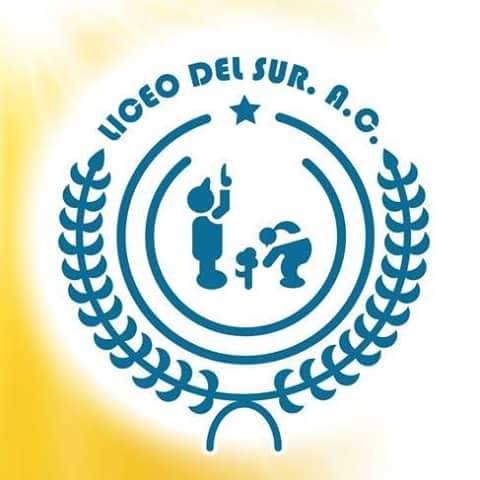 Llegar puntuales a clase.Levantar la mano para hablar.Mantener mi área de trabajo limpia y ordenadaAtender y cumplir con mis tareas.Prohibido decir groserías.No comer en clases.Respetar a mis compañeros y maestro.Las tareas deben ser entregadas en los tiempos establecidos y de acuerdo a las instrucciones otorgadas.Es responsabilidad del alumno contar con los materiales necesarios para trabajar en el salón de clase.Durante el desarrollo de las actividades en el salón o durante las clases en línea se guardará un comportamiento adecuado que incluye: Respetar a quien expone procurando no interrumpir. Permanecer en su lugar ocupando la silla de forma correcta. Prestar atención y tomar apuntes.Usar bata de laboratorio limpia y planchada de manga larga.La entrada a los laboratorios debe ser ordenada, conservándose este orden durante el desarrollo de las prácticas.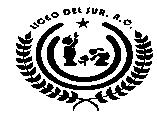 RÚBRICA PARA EVALUAR EXPOSICIONES: RÚBRICA PARA EVALUAR LIBRETAS:RÚBRICA PARA EVALUAR ACTITUD Y DESEMPEÑO VALORAL:RÚBRICA PARA EVALUAR LABORATORIO:Nombre y firma de enterado del Padre o Tutor:                                                     Nombre y firma del alumno: 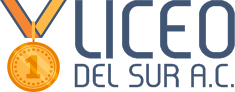 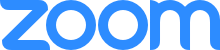 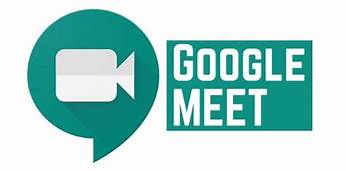 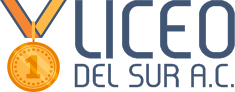 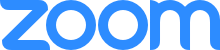 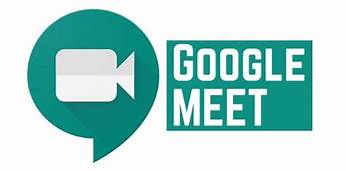 Debe incluir lo siguiente: Etiqueta morada en la parte superiorForrada con plástico o papel contacLa portada debe incluir lo siguiente:Nombre de la escuela: Liceo del Sur A.C.Materia.Nombre del alumno.Nombre del docente: Tania García Lucero.Ciclo escolar: 2020-2021Al finalizar realizar un dibujo referente a la materia, ser creativos, usar colores, plumones, no usar lapiceros.Como usar su libreta:No usar lapicero.No usar plumones.Usar en todo momento regla siempre y cuando lo requiera para tablas, subrayar, etc.Títulos van subrayados de rojo y subtema de azul usando regla.Fecha por cada página por ejemplo: lunes 8 de agosto 2020.Usar lápizRespetar letra por cuadro.Respetar número por cuadroMayúsculas van de dos cuadrosPor cada palabra escrita se separan por dos cuadros.Una vez terminado el reglón escribir hasta el tercero renglón para respetar separación.Seguir el siguiente ejemplo 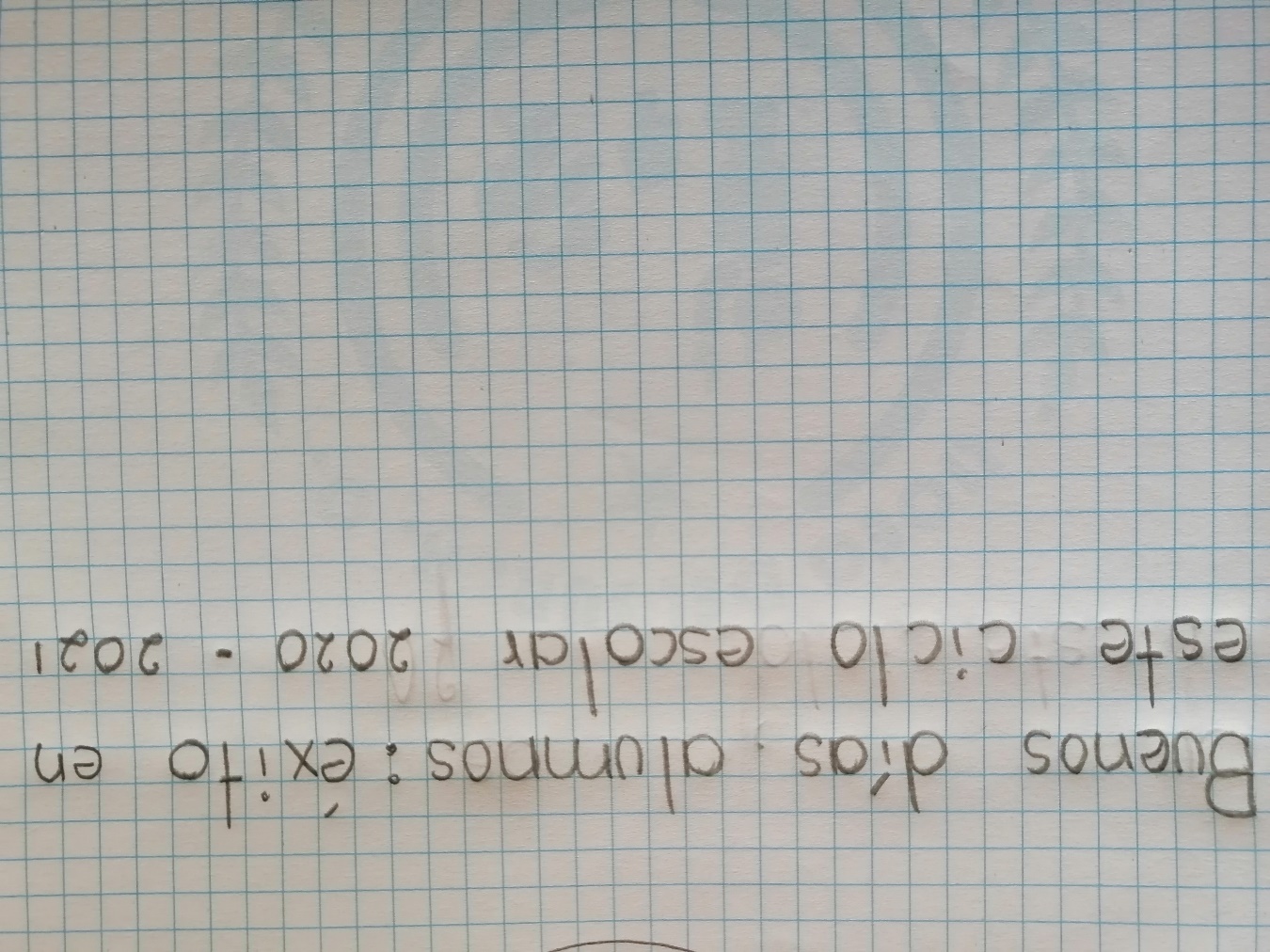 CRITERIOS A EVALUAR PARA ASIGNAR CALIFICACIÓN, YA SEA MENSUAL O TRIMESTRALVALORExamen (1 examen cada mes que puede ser oral o escrito). Se promedian los exámenes y los demás criterios para dar los puntos obtenidos 5 puntosAsistencia.1  puntoLibro y libreta1 punto Actitud y valores (comportamiento en clase) 1 puntoLaboratorio ( calificación individual)1 puntosParticipación (sellos  con estrellita)  1 puntoCRITERIOS DE EVALUACIÓNEXCELENTEBUENOREGULARDEFICIENTETONO DE VOZ: el estudiante modula correctamente y apropiadamente el tono de la voz. La comunicación oral fluye con naturalidad y corrección.DOMINIO DEL CONTENIDO: El estudiante presenta de forma clara su exposición, explica de forma coherente su tema y resuelve las dudas de sus compañeros.USO DEL TIEMPO: el estudiante utiliza adecuadamente el tiempo disponible para su presentación (10- 15 minutos por equipo individual). USO DE RECURSOS: El estudiante hace uso adecuando de recursos visibles pertinentes que enriquecen su presentación. CRITERIOS DE EVALUACIÓNEXCELENTEBUENOREGULARDEFICIENTEPresentación: contiene portadas por trimestre, se encuentra en buenas condiciones, forro, etiqueta de presentación, absoluta limpieza, fechas por página, títulos subrayados en cada página (azul subtemas y rojo tema principal) y buena letra. No usar lapiceros.Orden: respeta la estructura y el orden de los contenidos entregados en clase.Tareas: realizar las actividades completas como lo solicite el maestro para derecho a examen (pregunta y respuesta, uso de regla en tablas). Para proyectos de investigación (portada, índice, introducción, desarrollo del tema, conclusión y bibliografía (mínimo 6 bibliografías consultadas “no utilizar” Wikipedia, rincón del vago, monografías.com, blogs, Yahoo!).Aviso: Las firmas se colocan si los trabajos, apuntes y/o tareas se entregan en tiempo y forma con excepción de que se justifique la falta por motivos de salud. La libreta deberá estar completa en temas y tareas para tener derecho a examen mensual y trimestral.Aviso: Las firmas se colocan si los trabajos, apuntes y/o tareas se entregan en tiempo y forma con excepción de que se justifique la falta por motivos de salud. La libreta deberá estar completa en temas y tareas para tener derecho a examen mensual y trimestral.Aviso: Las firmas se colocan si los trabajos, apuntes y/o tareas se entregan en tiempo y forma con excepción de que se justifique la falta por motivos de salud. La libreta deberá estar completa en temas y tareas para tener derecho a examen mensual y trimestral.Aviso: Las firmas se colocan si los trabajos, apuntes y/o tareas se entregan en tiempo y forma con excepción de que se justifique la falta por motivos de salud. La libreta deberá estar completa en temas y tareas para tener derecho a examen mensual y trimestral.Aviso: Las firmas se colocan si los trabajos, apuntes y/o tareas se entregan en tiempo y forma con excepción de que se justifique la falta por motivos de salud. La libreta deberá estar completa en temas y tareas para tener derecho a examen mensual y trimestral.CRITERIOS DE EVALUACIÓNEXCELENTEBUENOREGULARDEFICIENTEPresentación personal: (porta correctamente el uniforme, credencial y su higiene personal es adecuada (baño diario, cabello corto los varones, las mujeres con cabello recogido, uñas cortas, dientes y orejas aseados, calcetas o calcetines y zapatos y/o tenis limpios)Lenguaje: en clase o en otros espacios educativos no utiliza lenguaje altisonante al comunicarse con sus compañeros(as); no comete faltas de respeto al Reglamento de la Institución y/o de la materiaMateriales: Trae el material completo para trabajar en clase. Cuidado del medio: Contribuye a mantener el orden, cuidado y limpieza del salón de clase y en las áreas donde desempeña otras actividades escolares. Está atento a la clase en todo momento.Aviso: De acuerdo a conducta en clases; si es inadecuada se le colocaran: 1 sello rojo (significa menos 1 punto en examen), 3 sellos azules (menos 1 punto en calificación final) y 1 sello rosa reprobado.Aviso: De acuerdo a conducta en clases; si es inadecuada se le colocaran: 1 sello rojo (significa menos 1 punto en examen), 3 sellos azules (menos 1 punto en calificación final) y 1 sello rosa reprobado.Aviso: De acuerdo a conducta en clases; si es inadecuada se le colocaran: 1 sello rojo (significa menos 1 punto en examen), 3 sellos azules (menos 1 punto en calificación final) y 1 sello rosa reprobado.Aviso: De acuerdo a conducta en clases; si es inadecuada se le colocaran: 1 sello rojo (significa menos 1 punto en examen), 3 sellos azules (menos 1 punto en calificación final) y 1 sello rosa reprobado.Aviso: De acuerdo a conducta en clases; si es inadecuada se le colocaran: 1 sello rojo (significa menos 1 punto en examen), 3 sellos azules (menos 1 punto en calificación final) y 1 sello rosa reprobado.CRITERIOS DE EVALUACIÓNEXCELENTEBUENOREGULARDEFICIENTEPresentación personal: (Bata limpia y planchada)Materiales: Trae el material completo para trabajar en clase.Reporte de práctica: deberá incluir (portada, introducción, material y reactivos, procedimiento, resultados (interpretación de lo que se observó en clases, así como las preguntas propuestas en la práctica), conclusión y bibliografía (mínimo 5 bibliografías consultadas “no utilizar” Wikipedia, rincón del vago, monografías.com, blogs, Yahoo!).Cuidado del medio: Contribuye a mantener el orden, cuidado y limpieza del laboratorio y en las áreas donde desempeña otras actividades escolares. Estar atento a la clase en todo momentoAviso: Los reportes de prácticas se entregan en tiempo y forma con excepción de que se justifique la falta por motivos de salud. En caso de no traer la bata o algún material faltante no realizara la práctica por seguridad del alumno, y afecta su calificación.Aviso: Los reportes de prácticas se entregan en tiempo y forma con excepción de que se justifique la falta por motivos de salud. En caso de no traer la bata o algún material faltante no realizara la práctica por seguridad del alumno, y afecta su calificación.Aviso: Los reportes de prácticas se entregan en tiempo y forma con excepción de que se justifique la falta por motivos de salud. En caso de no traer la bata o algún material faltante no realizara la práctica por seguridad del alumno, y afecta su calificación.Aviso: Los reportes de prácticas se entregan en tiempo y forma con excepción de que se justifique la falta por motivos de salud. En caso de no traer la bata o algún material faltante no realizara la práctica por seguridad del alumno, y afecta su calificación.Aviso: Los reportes de prácticas se entregan en tiempo y forma con excepción de que se justifique la falta por motivos de salud. En caso de no traer la bata o algún material faltante no realizara la práctica por seguridad del alumno, y afecta su calificación.